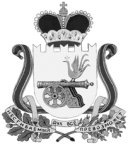 АДМИНИСТРАЦИЯВЯЗЬМА-БРЯНСКОГО СЕЛЬСКОГО ПОСЕЛЕНИЯВЯЗЕМСКОГО РАЙОНА СМОЛЕНСКОЙ ОБЛАСТИП О С Т А Н О В Л Е Н И Еот 30.12.2022                                                                                             № 96О внесении изменений в муниципальную программу «Обеспечение реализации полномочий органов местного самоуправления Вязьма - Брянского сельского поселения Вяземского района Смоленской области», утвержденную постановлением Администрации Вязьма - Брянского сельского поселения Вяземского района Смоленской области от 15 ноября 2018 года № 78Администрация Вязьма - Брянского сельского поселения Вяземского района Смоленской области п о с т а н о в л я е т:1. Внести следующие изменения в муниципальную программу «Обеспечение реализации полномочий органов местного самоуправления Вязьма - Брянского сельского поселения Вяземского района Смоленской области», утвержденную постановлением Администрации Вязьма - Брянского сельского поселения Вяземского района Смоленской области от 15 ноября 2018 года № 78 (в редакции постановлений Администрации Вязьма - Брянского сельского поселения Вяземского района Смоленской области от 19.06.2019 № 37, от 19.05.2020 № 21):1.1. В паспорте муниципальной программы:1). в строке «Сроки реализации программы» слова «2019 - 2022 годы» заменить словами «2022 - 2024 годы»;2). позицию «Объемы ассигнований Программы (по годам реализации и в разрезе источников финансирования на очередной финансовый год и первый, второй годы планового периода)» изложить в следующей редакции:1.2. В Разделе 2 слова «2019-2022 годы.» заменить словами «2022 – 2024 годы.».1.3. В Разделе 3 слова «на 2019-2021 год» заменить словами «на 2022 – 2024 годы».1.4. Приложение к муниципальной программе «Обеспечение реализации полномочий органов местного самоуправления Вязьма - Брянского сельского поселения Вяземского района Смоленской области» изложить в следующей редакции (прилагается).2. Настоящее постановление обнародовать на информационных стендах Администрации Вязьма - Брянского сельского поселения Вяземского района Смоленской области и разместить на официальном сайте Администрации Вязьма - Брянского сельского поселения Вяземского района Смоленской области в информационно-телекоммуникационной сети «Интернет» (http://вязьма-брянская.рф/).3. Контроль за исполнением данного постановления оставляю за собой.Глава муниципального образованияВязьма - Брянского сельского поселенияВяземского района Смоленской области                                          В.П. ШайтороваПриложение к постановлению Администрации Вязьма - Брянского сельского поселения Вяземского района Смоленской области от 15.11.2018    № 78 (в редакции постановлений Администрации Вязьма - Брянского сельского поселения Вяземского района Смоленской области от 19.06.2019 № 37, от 19.05.2020 № 21, от 30.12.2022 № 96)Приложениек муниципальной программе «Обеспечение реализации полномочий органов местного самоуправления Вязьма - Брянского сельского поселения Вяземского района Смоленской области»Система программных мероприятий муниципальной программы «Обеспечение реализации полномочий органов местного самоуправления Вязьма - Брянского сельского поселения Вяземского района Смоленской области»на 2022 год и плановый период 2023-2024 годы(очередной финансовый год и плановый период)Объемы ассигнований Программы (по годам реализации и в разрезе источников финансирования на очередной финансовый год и первый, второй годы планового периода)общий объем финансирования составляет 21 647,4 тыс. рублей, из них:2019-2021 год (всего) – 10 460,9 тыс. рублей;2022 год – 3 829,9 тыс. рублей, из них:средства бюджета Вязьма-Брянского сельского поселения Вяземского района Смоленской области – 3 829,9 тыс. рублей;2023 год – 3 678,3 тыс. рублей, из них:средства бюджета Вязьма-Брянского сельского поселения Вяземского района Смоленской области – 3 678,3 тыс. рублей;2024 год – 3 678,3 тыс. рублей, из них:средства бюджета Вязьма-Брянского сельского поселения Вяземского района Смоленской области – 3 678,3 тыс. рублей.№НаименованиемероприятияСрок исполненияИсполнителиОбъемы финансирования из бюджета поселения по годам(руб.)Объемы финансирования из бюджета поселения по годам(руб.)Объемы финансирования из бюджета поселения по годам(руб.)№НаименованиемероприятияСрок исполненияИсполнители2022год2023год2024год12345671Комплекс процессных мероприятий "Обеспечение организационных условий для реализации муниципальной программы"2022-2024Администрация Вязьма - Брянского сельского поселения3 829 892,993 678 328,773 678 328,771.1Расходы на обеспечение функций органов местного самоуправления2022-2024АдминистрацияВязьма - Брянскогосельского поселения3 812 892,993 661 328,773 661 328,771.2Членские взносы в Совет муниципальных образований Смоленской области2022-2024Администрация Вязьма - Брянского сельского поселения17 000,0017 000,0017 000,00ИТОГО3 829 892,993 678 328,773 678 328,77